Publicado en Madrid el 10/12/2021 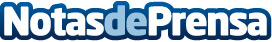 Monitorear un móvil, puede salvar la vida de un menor, por espias.euMonitorear el teléfono de un niño por parte de sus padres o tutores legales es una manera de garantizar su seguridad. De este modo se puede detectar a tiempo y evitar que sufran ningún tipo de acoso escolar, ciberbullying, estafas o cualquier otro peligro que circule por internetDatos de contacto:Miquel Sintes Rayo679888971Nota de prensa publicada en: https://www.notasdeprensa.es/monitorear-un-movil-puede-salvar-la-vida-de-un Categorias: Nacional Telecomunicaciones Madrid E-Commerce Ciberseguridad Ocio para niños Dispositivos móviles http://www.notasdeprensa.es